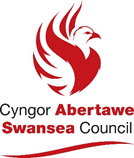 Cyngor Dinas a Sir AbertaweCofnodion Fforwm Mynediad Lleol AbertaweYstafell Bwyllgor 5, Neuadd y Dref Dydd Mercher, 3 Ebrill 2024 am 7:00 pm Yn bresennol: Roedd y Cynghorydd PR Hood-Williams (Cadeirydd) yn llywydduAelodau'r Fforwm: R Beale	A Evans	D Naylor	P LanfearC Scott	B Parry	A Morgan	B Stein  R Church      S Samuel	J Nellist	G Ferguson                       B Rowlands 	A Probert	C Jones	A StevensArsylwyr:H Grey (CNC)Neil Barry Swyddog Llwybrau Troed (Cymdeithas Gŵyr)Swyddog(ion):Chris Dale		Arweinydd Tîm Mynediad Cefn Gwlad (Ysgrifennydd)Hayley Chappell	Swyddog Cofrestru Tir Comin (cofnodion)2. Ymddiheuriadau:Roy Church Barbara Parry Jenny Nellist Bridget Stein Clive Scott Helen Grey (CNC) <AI1></AI1><AI2>Datganiadau o FuddiantYn unol â'r Cod Ymddygiad a fabwysiadwyd gan Ddinas a SirAbertawe, ni ddatganwyd unrhyw fuddiannau.Cymeradwyo</AI2><AI3> a llofnodi Cofnodion y cyfarfod blaenorol fel cofnod cywirGofynnodd AM pryd y bydd y Fforwm yn cael ymateb ynghylch y gwrthwynebiad a wnaed am Kilvey Hill. Dywedodd PHW y byddai’n digwydd pan fydd yr aelodau [o'r Pwyllgor Cynllunio] wedi gwneud penderfyniad. Diolchodd PHW i'r Ysgrifennydd am gyflwyno gwrthwynebiad y Fforwm i gais cynllunio Kilvey Hill.Penderfynwyd bod cofnodion cyfarfod Fforwm Mynediad Lleol Abertawe a gynhaliwyd ar 24 Ionawr 2024 yn cael eu cymeradwyo a'u llofnodi fel cofnod cywir.</AI3><AI4>Cynllun Mynediad at Gefn GwladMae BS, JN, DN, SS, RC ac AM wedi cyflwyno ymatebion i'r Cynllun. PHW - mae'r rhan fwyaf o'r grŵp yn ddefnyddwyr y rhwydwaith ac yn gyfarwydd ag ef. Cyfeiriwyd at adran 3, gwybodaeth am y rhwydwaith llwybrau (Tudalennau 15-17) a'r graff ar dudalen 16.CJ Sut y penderfynir a yw llwybrau yn hawdd eu defnyddio ar gyfer defnyddwyr anabl, sut mae'r arolwg yn cael ei wneud?  CD Roedd yr arolwg diwethaf yn 2019, oherwydd yn 2020 nid oedd yn bosib gwneud arolwg oherwydd Covid, ac nid ydynt wedi ailddechrau. Mae 20% o'r rhwydwaith llwybrau yn cael ei ddewis ar hap ar gyfer yr arolwg. Mae meini prawf yr arolwg wedi'u pennu ymlaen llaw ac yn dilyn canllawiau a gytunwyd yn genedlaethol a nodir yn y Cynllun. Dywedodd CJ fod 20% o'r boblogaeth yn anabl a gofynnodd a fyddai modd cynnwys y defnyddwyr hynny yn yr arolwg. Mae'r Ymddiriedolaeth Genedlaethol ac Anabledd Cymru yn cydweithio ar hyn o bryd. Gofynnodd AM a allai rhestr o lwybrau y gallai defnyddwyr anabl eu defnyddio'n hawdd gael ei gosod ar y wefan. Cadarnhaodd CD mai'r peth gorau i'w wneud oedd rhoi'r wybodaeth i bobl am y llwybrau ac yna gallant benderfynu pa lwybrau i'w defnyddio. Mae'n dechnegol bosibl rhoi mwy o wybodaeth ar y map rhyngweithiol, ond byddai'n broblemus sicrhau bod yr wybodaeth yn gyfredol, gan y byddai hyn yn gofyn am arolygon rheolaidd o'r rhwydwaith llwybrau cyfan.Dywedodd CJ fod gwefan lle mae pobl anabl yn uwchlwytho lluniau o lwybrau ac y gellid cynnwys Fforwm Anabledd Abertawe fel y byddai ganddynt ddiddordeb mewn cymryd rhan ar brosiect o'r fath. BR - Dim gofyniad i dirfeddiannwr ddarparu mynediad ar eu tir er mwyn cael mynediad i'r anabl. Mae camfeydd wedi cael eu disodli gan gatiau ond mae'n rhaid cael caniatâd y tirfeddiannwr. Nid yw'r Ddeddf Cydraddoldeb yn berthnasol i rai agweddau ar hawliau tramwy cyhoeddus am nad yw'n berthnasol i dirfeddianwyr fel unigolyn preifat.CJ - mae Anabledd Cymru a Llywodraeth Cymru yn bwriadu cymhwyso'r model cymdeithasol yn hytrach na'r model meddygol.Soniodd SS fod canllaw anabledd mynediad awyr agored nad yw'n cael ei grybwyll yn y cynllun, ac mai hwnnw yw’r safon aur yn Swydd Rydychen. Dywedodd CD y byddai hwn yn ateb delfrydol ond ei fod yn fater o adnoddau.RB - mae map diffiniol ar y wefan ond a fydd datganiad ar y wefan hefyd? Roedd CD am roi'r datganiad a'r sganiau o fap diffiniol ar y wefan ond, oherwydd materion hygyrchedd, mae Llywodraeth Cymru wedi dweud na allwch roi dogfennau PDF neu JPEG ar y wefan. Dywedodd CJ y gallech chi ond y byddai angen dogfen Word arnoch hefyd, ond cadarnhaodd CD na allech chi osod map yno fel dogfen Word.PL – cyfeirir at y pwyntiau hyn yn 4.37, 4.38 a 4.39 o'r Cynllun ac mae Tudalen 25 yn cwmpasu'r holl bwyntiau sy’n ymdrin â materion tirfeddianwyr.Nid oedd sylwadau pellach hyd at dudalen 59 o'r Cynllun.Cyfeiriodd PHW at y Cynllun Gweithredu ar dudalen 60 - byddai angen adnoddau ychwanegol fel y dangosir gan y symiau o arian a nodir ynddo.AM – Cynllun Gweithredu D2. 53 llwybr anghofrestredig ar hen fap Abertawe cyn cofrestru 1949. Os nad yw'n gofrestredig ac yn dal i gael ei ddefnyddio, dylid ei gofrestru. Mae Hendrefoilan yn enghraifft o lwybr sydd wedi'i rwystro ac ymgyrch 10 mlynedd i gofrestru. A ellid edrych ar y llwybrau hyn?  CD – Yr hen ardal a waharddwyd gynt oedd hen Fwrdeistref Abertawe gan gynnwys y Mwmbwls i Waunarlwydd i Birchgrove. Yn y 1950au penderfynwyd peidio â chofnodi hawliau tramwy cyhoeddus yn yr ardal hon, ac mae'r dyfarniad hwn hefyd yn effeithio ar Gaerdydd a Merthyr Tudful. Newidiodd hyn ym 1983, ac ers hynny gallwn gofnodi hawliau tramwy cyhoeddus yn yr ardal hon ac mae gennym ddyletswydd statudol i wneud hynny. Ond nid yw'n ofynnol i ni ddod o hyd i'r hawliau tramwy cyhoeddus hynny y gellid ei gofnodi. Dylai llwybrau gael eu cofnodi gan bobl sy'n eu hawlio a darparu tystiolaeth ddigonol o ddefnyddio'r llwybrau. Mae'r Cyngor yn berchen ar ddarn mawr o dir ac mae ganddo lwybrau pwrpasol ar y tir hwn, ond nid oes dyletswydd arno i fynd allan i chwilio am y llwybrau hyn. Mae'n rhaid i bobl gyflwyno eu hunain a'u hawlio fel hawliau tramwy cyhoeddus. Cadarnhaodd AM na fydd pobl yn eu hawlio nes eu bod wedi'u rhwystro, ac nid yw llwybrau anghofrestredig wedi'u cynnwys ar fap yr AO, felly dylid edrych ar o leiaf dau o'r llwybrau hyn i'w cofrestru bob blwyddyn.Dywedodd PHW fod angen i'r bobl sy'n defnyddio'r llwybr gyflwyno eu hunain. Dywedodd CD, tan 30 mlynedd yn ôl, nad oedd unrhyw hawliau tramwy cyhoeddus yn yr ardal waharddedig yn Abertawe, a nawr mae gennym nifer dda o lwybrau, felly ni fydd yn cael ei wneud dros nos.RB. Gweithio ar gais am lwybr yn Waunarlwydd - os nad yw'r llwybr wedi'i gofrestru, nid yw'n cael ei gynnal ac mae'n dirywio’n llawer gwaeth ac mae'r defnydd yn stopio. Soniodd AM fod datblygiad arfaethedig ochr yn ochr â’r llwybr y mae RB yn cyfeirio ato, felly gellid adeiladu drosto. CD - mae gan yr ardaloedd trefol lwybrau teithio llesol ac mae'n rhaid i ddatblygiadau mawr fod â llwybrau teithio llesol, fel sy'n ofynnol gan Gyngor Abertawe. Bydd safle Alcoa yn ddatblygiad mawr, felly os nodir llwybr dylid ei gynnwys fel llwybr teithio llesol. Dywedodd PHW fod y llwybrau'n cael eu defnyddio ond mater ydyw i bobl ddod yn eu blaenau i'w cofrestru gyda digon o dystiolaeth a mynd drwy'r broses gywir.CJ. I wneud cefn gwlad yn fwy hygyrch, gofyn am gynnwys term 'olwynwyr' ochr yn ochr â cherddwyr, beicwyr a marchogion. Byddai BR yn poeni am ddefnyddio olwynwyr oherwydd gellid dehongli hynny fel beiciau modur neu gerbydau olwyn.Cadarnhaodd CD fod diffiniad o gerddwyr yn cynnwys defnyddwyr cadair olwyn ac efallai bod angen i'r Cynllun ddiffinio’n well beth yw ystyr 'cerddwyr', os nad yw eisoes yn gwneud hynny.DN Diffyg darpariaeth mynediad i feicwyr, heblaw beicwyr mynydd, sy’n defnyddio beiciau hybrid. Maen nhw'n grŵp canol sydd heb yr hyder i ddefnyddio'r ffordd. Roedd gweithdai CNC yn 2022 yn canolbwyntio ar yr angen i ddarparu ar gyfer seiclwyr ar Benrhyn Gŵyr ac yn mapio rhwydwaith o lwybrau gan ddefnyddio ffyrdd presennol ac uwchraddio llwybrau ceffylau posibl ac nid oes sylw i hyn yn y cynllun. Gallai twristiaid a phobl leol ddefnyddio'r rhain ac mae gorgyffwrdd â theithio llesol. Byddai modd reidio un llwybr penodol G12, sef y llwybr ceffylau rhwng Rhosili a Hillend, ar feic cyffredin a chyda mân waith uwchraddio'r arwyneb.PL. Mae Cymru wedi cadarnhau mai SoDdGA yng Nghymru sydd â'r gwaith cynnal a chadw isaf yn y DU. Sut allwn ni dicio'r holl flychau hyn fel tirfeddianwyr? Mae gan lawer o ardaloedd ddefnydd cyfyngedig ac mae gan rai ohonynt ddefnydd enfawr. Mae cerdded wedi achosi erydiad difrifol ar rai llwybrau ac ni all ardaloedd ymdopi â maint y parcio ceir.  Mae cŵn yn parhau i achosi problemau i farchogion a da byw. Pe bai da byw yn gwneud yr un difrod i SoDdGA ag aelodau o'r cyhoedd, byddai ffermwyr yn cael eu herlyn. Pwy sy'n helpu'r tirfeddianwyr yn y sefyllfa hon gyda CNC yn bygwth erlyniad?  Hefyd Gweithred M5, ymddygiad ar lwybrau troed. Cŵn ar dennyn – gwrthdaro posib pan ofynnir i aelodau o'r cyhoedd wneud hyn.  A allai'r wybodaeth hon gael ei rhoi yno?BR. Gall hyd yn oed cŵn dan reolaeth briodol golli rheolaeth pan gânt eu gadael heb oruchwyliaeth, waeth pa mor dda y cânt eu hyfforddi. Mae’n fwy o broblem lle mae da byw neu adar sy'n nythu ar y tir; ni ddylai cŵn fod oddi ar dennyn yn yr ardaloedd hyn. Byddai'n helpu pawb, gan gynnwys aelodau'r cyhoedd yn ogystal â'r tirfeddianwyr.  Mae'n rhaid i gŵn fod ar dennyn ar dir Mynediad - ond mae'n anodd cael yr wybodaeth yma i aelodau'r cyhoedd.  Ers Covid mae nifer y cŵn allan gyda cherddwyr wedi cynyddu.AM. Mae Cerddwyr Abertawe yn mynnu bod cŵn ar dennyn ar deithiau cerdded bob amser. Trafodwyd rheoli cŵn ar lefel Genedlaethol ond nid oes neb wedi meddwl am unrhyw syniadau. Addysg - sut mae lledu'r neges?PL. Gweithiodd gyda'r Ymddiriedolaeth Genedlaethol ar dir comin Pennard i bori tir i helpu brain coesgoch i ddychwelyd, a dychwelyd a wnaethant, ond ni ellid cadw'r defaid ar y tir comin oherwydd cŵn, felly gadawodd y brain coesgoch eto. Gofynnodd AM am y taflenni teithiau cerdded a hyrwyddwyd. CD i edrych ar y taflenni i weld os oes ganddyn nhw rywbeth arnyn nhw ynglŷn â chŵn ar dennyn.BR. Mae Farmers Guardian wedi cymryd yr awenau - a allen ni eu cynnwys nhw? Mater o gael y neges allan. Mae'r Cod Cefn Gwlad ar gael ond allwch chi ddim gwneud i bobl edrych ar y wefan.PHW. Mae twristiaeth a ddaw yn sgil llwybrau troed yn fuddsoddiad da. BR. Dylid defnyddio treth twristiaeth ar gyfer hyn.AE. Nid yw llwybrau caniataol yn cael eu cofnodi ar fapiau swyddogol a sut mae cael llwybrau caniataol newydd? CD. Gellir tynnu llwybrau caniataol i ffwrdd ar unrhyw adeg ac nid yw’r AO yn hoffi rhoi llwybrau caniataol ar fapiau gan y gallent fod dros dro. Mae'n fater nad ydym yn ei ddilyn fel Awdurdod ac mae'n well gennym gael hawliau tramwy cyhoeddus wedi’u cofnodi. Gallwn gael cytundeb gan dirfeddiannwr am lwybr caniataol, ac nid oes unrhyw broblemau dros nifer o flynyddoedd, weithiau gall droi’n hawl tramwy cyhoeddus gyda chytundeb y tirfeddiannwr. Nid oes angen cadw cofnodion o lwybrau caniataol.AM. Cyn diwedd CCGC, dangoswyd llwybrau caniataol ar-lein, a gallent fod yn gwthio CNC i’w cyhoeddi ar-lein.Dywedodd PHW mai cyfanswm cost y cyllid ychwanegol sydd ei angen ar gyfer y camau gweithredu yn y Cynllun Gweithredu oedd £300k.Tudalen 81.  Graff y gyllideb. CD. Mae angen i hyn gael ei ddiweddaru am y pedair blynedd diwethaf. Roedd ROWIP neu’r Grant Gwella Mynediad fel y'i gelwir bellach yn ffynhonnell fawr o gyllid grant o 100% gan Lywodraeth Cymru ac fe'i hailgyflwynwyd yn 2020 ar ôl dwy flynedd o absenoldeb ac mae'n grant sylweddol. Mae grant Llwybr yr Arfordir yn amrywio o flwyddyn i flwyddyn. Mae gwaith cynnal a chadw llwybr yr arfordir yn seiliedig ar fformiwla a ddyfeisiwyd gan CNC flynyddoedd yn ôl, a gallwn gynnig am arian ychwanegol ar gyfer prosiectau untro, er enghraifft eleni rydym wedi gwneud cais am arian i ddargyfeirio'r llwybr rhwng Limeslade a Langland oherwydd yr erydiad. RB. Mae gan gerddwyr dîm cynnal a chadw llwybrau sy'n gweithio gyda thîm hawliau tramwy. Cwblhawyd rhywfaint o waith yn y Crwys yn ddiweddar.SS. Gwasanaethau bws ar benrhyn Gŵyr.  Arolwg a wnaed gan ddefnyddwyr bysiau am lai o wasanaethau bws. Gwasanaeth bysiau cymunedol - gwahanol gynghorau cymunedol yn dod at ei gilydd. BR - mae'r cyfryngau cymdeithasol yn hyrwyddo defnyddio bws ar benrhyn Gŵyr. PHW - Fairwood yn agos at gael arian ar gyfer bws o fewn yr ardal sy'n rhedeg bob awr. Mae angen chwilio am fwy o'r gwasanaethau hyn.CD. Bydd y CAP yn cael ei ddiwygio yng ngoleuni'r sylwadau a gafwyd gan y Fforwm ac eraill a bydd yn cyhoeddi'r fersiwn derfynol yn ystod yr ychydig fisoedd nesaf. AM.  Tudalen 76, atodiad 3.  Mae nifer o lwybrau yn cael eu crybwyll fel rhai rhwystredig, ond ni nodir unrhyw gamau i'w gwneud yn agored ac yn hygyrch. CD - mae angen diweddaru hwn a chynnwys mwy o wybodaeth ynghylch camau gweithredu ar rai ohonynt. CD - dylai'r Fforwm fod â rôl wrth weithredu'r Cynllun ac i fonitro cynnydd y Cynllun mewn cyfarfodydd yn y dyfodol. </AI6><AI7>Unrhyw Fusnes ArallCJ. Mae IL19/PD18, Southgate heibio Sandy Lane hyd at Norton Drive yn cael ei rwystro ac mae mwy o bobl yn ei ddefnyddio oherwydd y llwybr IL22 gwell.  PHW. Mae yna gais aelodaeth newydd gan Neil Barry, a fydd yn cynrychioli Cymdeithas Gŵyr fel ei swyddog llwybrau, gan fod Sarah Samuel yn ymddiswyddo.  Cytunodd yr aelodau’n unfrydol.Dyddiadau cyfarfod pellach yn ddiweddarach eleni i'w penderfynu.Daeth y cyfarfod i ben am 8.40pm.</TRAILER_SECTION><LAYOUT_SECTION>Field_TitleFIELD_SUMMARY</LAYOUT_SECTION><TITLE_ONLY_LAYOUT_SECTION>Field_Title</TITLE_ONLY_LAYOUT_SECTION><HEADING_LAYOUT_SECTION>Field_Title</HEADING_LAYOUT_SECTION><TITLED_COMMENT_LAYOUT_SECTION>Field_TitleFIELD_SUMMARY</ TITLED_COMMENT_LAYOUT_SECTION><COMMENT_LAYOUT_SECTION>FIELD_SUMMARY</ COMMENT_LAYOUT_SECTION><SUBNUMBER_LAYOUT_SECTION>Field_TitleFIELD_SUMMARY</SUBNUMBER_LAYOUT_SECTION><TITLE_ONLY_SUBNUMBER_LAYOUT_SECTION>Field_Title</TITLE_ONLY_SUBNUMBER_LAYOUT_SECTION>